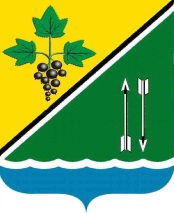 РЕВИЗИОННАЯ КОМИССИЯ КАРГАТСКОГО РАЙОНАНОВОСИБИРСКОЙ ОБЛАСТИЭКСПЕРТНОЕ ЗАКЛЮЧЕНИЕ по результатам внешней проверки годового отчёта об исполнении бюджета Форпост-Каргатского сельсовета Каргатского района Новосибирской области за 2014 год24.04.2015Экспертное заключение Ревизионной комиссии Каргатского района по результатам внешней проверки годового отчёта об исполнении бюджета Форпост-Каргатского сельсовета Каргатского района Новосибирской области за 2014 год (далее - отчёт об исполнении местного бюджета за 2014 год) подготовлено в соответствие статье 264.4 Бюджетного кодекса Российской Федерации (далее – БК РФ), статье 53 Положения о бюджетном устройстве и бюджетном процессе в Форпост-Каргатском сельсовете Каргатского района Новосибирской области, утверждённого решением 4-й сессии 4 созыва Совета депутатов Форпост-Каргатского сельсовета Каргатского района Новосибирской области от 08.10.2010 № 24 (далее – Положение о бюджетном процессе), пункту 3 статьи 4 Положения о Ревизионной комиссии Каргатского района Новосибирской области, утверждённого решением 14 сессии 2 созыва Совета депутатов Каргатского района Новосибирской области от 23.11.2011 № 157, пункту 1 Соглашения о передаче полномочий ревизионной комиссии Каргатского района от 14.03.2014, пункту 12 Плана работы Ревизионной комиссии Каргатского района на 2015 год.Отчёт об исполнении местного бюджета за 2014 год с пояснительной запиской и дополнительными материалами поступил в Ревизионную комиссию в срок, установленный пунктом 3 статьи 264.4 БК РФ.В соответствие пункту 1 статьи 264.4 БК РФ:«Годовой отчет об исполнении бюджета до его рассмотрения в законодательном (представительном) органе подлежит внешней проверке, которая включает внешнюю проверку бюджетной отчетности главных администраторов бюджетных средств и подготовку заключения на годовой отчет об исполнении бюджета».В соответствии пункту 3 статьи 264.1 БК РФ предоставлена вся указанная бюджетная отчётность.1. Макроэкономические условия исполнения местного бюджета в 2014 годуПлощадь территории муниципального образования составляет 31102 га, из них сельхозугодия – 22571 га или 72,6%.В состав Форпост-Каргатского сельсовета входят три населённых пункта – село Форпост-Каргат, посёлок Теренино, посёлок Шибаки.На территории муниципального образования нет промышленных и сельскохозяйственных предприятий, крестьянско-фермерских хозяйств. В течение 2012-2014 годов продолжает уменьшаться численность населения, с 385 до 351 человек. Эта же тенденция сохраняется в ситуации с ресурсами, занятыми в экономике, уменьшение с 230 до 204 человек.С другой стороны, средняя заработная плата увеличивается ежегодно: с 9700 руб. в 2012 году до 14710 руб. в 2014 году. Данный факт объясняется повышением заработной платы работникам бюджетной сферы.В селе Форпост-Каргат общеобразовательная школа на 320 мест, в которой обучается 38 учеников, а также детский сад на 20 мест, который посещают 16 детей.Площадь жилищного фонда – 7,3 тыс. м2, в том числе площадь муниципального жилищного фонда – 3,5 тыс. м2.2. Соблюдение бюджетного законодательства при организации исполнения местного бюджета в 2014 году2.1. Система исполнения местного бюджета соответствует БК РФ, Положению о бюджетном процессе: бюджетные полномочия администрация Форпост-Каргатского сельсовета исполняет в соответствии со статьёй 32 Положения о бюджетном процессе; утверждён перечень получателей средств местного бюджета (администрация Форпост-Каргатского сельсовета, муниципальное казённое учреждение культуры «Форпост-Каргатский социально-культурный комплекс»), соблюдается принцип подведомственности при финансировании (отсутствие среди получателей коммерческих организаций, учреждений других бюджетов).2.2. Утверждены лимиты бюджетных обязательств, сводная бюджетная роспись, бюджетная смета.2.3. Размещение заказа на поставку товаров, работ, услуг для государственных и муниципальных нужд производится в соответствие с Федеральным законом от 05.04.2013 № 44-ФЗ «О контрактной системе в сфере закупок товаров, работ, услуг для обеспечения государственных и муниципальных нужд».В результате анализа реестра закупок выявлено, что в нарушение подпункта 4 пункта 1 статьи 93 Федерального закона от 05.04.2013 № 44-ФЗ:«1. Закупка у единственного поставщика (подрядчика, исполнителя) может осуществляться заказчиком в следующих случаях:4) осуществление закупки товара, работы или услуги на сумму, не превышающую ста тысяч рублей»,осуществлены закупки на сумму, превышающую сто тысяч рублей, а именно:- 29.08.2014 ООО «Смена» – 195 300,00 руб.;- 31.12.2014 ОАО «Служба заказчика ЖКУ» – 161 791,00 руб. ИТОГО: 357 091,00 руб.Реестр закупок соответствует пункту 2 статьи 73 БК РФ:«Реестры закупок, осуществленных без заключения государственных или муниципальных контрактов, должны содержать следующие сведения:краткое наименование закупаемых товаров, работ и услуг;наименование и местонахождение поставщиков, подрядчиков и исполнителей услуг;цена и дата закупки».2.4. Проанализировано общее соответствие бюджетной отчетности требованиям, предъявляемым Инструкцией, утвержденной Приказом Минфина РФ № 191н от 28.12.2010: - в таблице 7 «Сведения о результатах внешних контрольных мероприятий» к пояснительной записке (ф. 0503160) отсутствует информация о мерах по результатам проверок;- в форме 0503164 «Сведения об исполнении бюджета» не указаны причины отклонений.2.5. Из формы 0503169 «Сведения о дебиторской и кредиторской задолженности» следует, что дебиторская задолженность на 01.01.2015 составляет (-5887,76) руб. Данные  формы 0503169 соответствуют данным формы 0503120 «Баланс исполнения бюджета» – (-5887,76) руб. Ревизионная комиссия отмечает, что задолженность по счету 020631000 в сумме 7644,0 руб., по счёту  020822000 в сумме 52,00 руб., по счёту 020891000 в сумме 350,0 руб. имелась по состоянию на начало и конец 2014 года.  Данный факт свидетельствует о недостаточном контроле администрации при принятии и исполнении бюджетных обязательств в 2014 году, а также контроле за дебиторской задолженностью.Из формы 0503169 «Сведения о дебиторской и кредиторской задолженности» следует, что кредиторская задолженность – 623450,73 руб. Данные  формы 0503169 соответствуют данным формы 0503120 «Баланс исполнения бюджета» – 623450,73 руб. Объём кредиторской задолженности по сравнению с 2013 годом увеличился на 15365,86 руб. или на 2,5%. Согласно пояснительной записке кредиторская задолженность образовалась по причине нехватки средств для оплаты бюджетных обязательств. Однако Ревизионная комиссия отмечает, что невыполнение плановых показателей по расходам за 2014 год составило лишь 237,2 тыс. руб. при кредиторской задолженности 623,5 тыс. руб., что позволяет сделать вывод о качестве планирования бюджета. Тем самым нарушена статья 37 БК РФ:«Принцип достоверности бюджета означает надежность показателей прогноза социально-эконо-мического развития соответствующей территории и реалистичность расчета доходов и расходов бюджета».3. Анализ долговой политики Форпост-Каргатского сельсоветаСогласно отчёту об исполнении местного бюджета за 2014 год, доходы местного бюджета за 2014 год исполнены в объёме 7889,4 тыс. руб., расходы – в объёме 7872,5 тыс. руб. Соответственно, профицит местного бюджета составил 16,9 тыс. руб., в 2013 году местный бюджет был исполнен с профицитом 20,0 тыс. руб.Следует отметить, что при планировании местного бюджета на 2014 год правильно учтены остатки средств на счетах в органе казначейства, а именно, согласно отчёту формы 0503140 «Баланс по поступлениям и выбытия бюджетных средств» остаток средств на 01.01.2014 – 32298,68 руб., фактически в источниках финансирования дефицита бюджета запланировано 32298,68 руб. Несоответствия нет.4. Анализ исполнения доходов местного бюджетаМестный бюджет на 2014 год по доходам в объёме 6183,9 тыс. руб. утверждён решением 34 сессии 4 созыва Совета депутатов Форпост-Каргатского сельсовета Каргатского района Новосибирской области от 11.12.2013 № 128. Решениями от 31.03.2014 № 141, от 28.05.2014 № 145, от 22.09.2014 № 147, от 22.09.2014 № 151, от 17.12.2014 № 156 были внесены изменения в плановые назначения по доходам. По итогам всех внесённых изменений уточнённый объём доходов составляет 8077,3 тыс. руб. В отчёте об исполнении местного бюджета за 2014 год плановый показатель по доходам составляет 8077,3 тыс. руб. Тем самым выполняется статья 32 БК РФ.Исполнение местного бюджета по доходам за 2014 год составило 7889,4 тыс. руб. или 97,7% к плану (недоисполнение – 187,9 тыс. руб.).Из общей суммы доходов налоговые и неналоговые поступления составили 261,6 тыс. руб. или 3,3%, безвозмездные поступления – 7627,8 тыс. руб. или 96,7%.По сравнению с предыдущим годом поступления в местный бюджет в целом увеличились на 1483,7 тыс. руб. или на 23,2%, в том числе налоговые и неналоговые поступления снизились на 54,8 тыс. руб. или на 17,3%, безвозмездные поступления увеличились на 1538,5 тыс. руб. или на 25,3%. Налоговые доходы местного бюджета за 2014 год исполнены в объеме 236,3 тыс. руб. или 87,0% от плановых назначений (недоисполнение – 35,4 тыс. руб.).Подробный анализ поступления налоговых доходов представлен в таблице 1.Таблица 1. Структура и динамика поступления налоговых доходов местного бюджета, тыс. руб.В пояснительной записке присутствуют объяснения снижению поступлений подоходного налога и земельного налога по отношению к 2013 году.Неналоговые доходы местного бюджета за 2014 год исполнены в объеме 25,3 тыс. руб. или 97,7% от плановых назначений (недоисполнение – 0,6 тыс. руб.).Подробный анализ поступления неналоговых доходов представлен в таблице 2.Таблица 2. Структура и динамика поступления неналоговых доходов местного бюджета, тыс. руб.Безвозмездные поступления местного бюджета за 2014 год исполнены в объеме 7627,8 тыс. руб. или 98,0% от плановых назначений (недоисполнение – 151,9 тыс. руб.).Подробный анализ поступления безвозмездных поступлений представлен в таблице 3.Таблица 3. Структура безвозмездных поступлений местного бюджета, тыс. руб.5. Анализ исполнения расходов местного бюджетаМестный бюджет на 2014 год по расходам в объёме 6183,9 тыс. руб. утверждён решением 34 сессии 4 созыва Совета депутатов Форпост-Каргатского сельсовета Каргатского района Новосибирской области от 11.12.2013 № 128. Решениями от 31.03.2014 № 141, от 28.05.2014 № 145, от 22.09.2014 № 147, от 22.09.2014 № 151, от 17.12.2014 № 156 были внесены изменения в плановые назначения по расходам. По итогам всех внесённых изменений уточнённый объём расходов составляет 8109,6 тыс. руб. В отчёте об исполнении местного бюджета за 2014 год плановый показатель по расходам составляет 8109,6 тыс. руб. Тем самым выполняется статья 32 БК РФ.Исполнение местного бюджета по расходам за 2014 год составило 7872,5 тыс. руб. или 97,1% к плану (недоисполнение – 237,1 тыс. руб.).Информация о структуре и динамике расходов местного бюджета в 2012-2014 годах представлена в таблице 4.Таблица 4. Анализ структуры расходов местного бюджета, тыс. руб.По разделу 01 «Общегосударственные вопросы» расходы в 2014 году исполнены в объёме 1898,5 тыс. руб. или 98,1% к плану (недоисполнение – 37,7 тыс. руб.). Удельный вес раздела в расходах бюджета составил 24,1%.При анализе исполнения местного бюджета за 2014 год установлено, что расходы на содержание главы муниципального образования в объёме 407,9 тыс. руб. соответствуют нормативу, установленному постановлением администрации Новосибирской области от 28.12.2007 № 206-п.Проанализированы расходы на содержание органов местного самоуправления на соответствие нормативу, установленному постановлением администрации Новосибирской области от 28.12.2007 № 206-па.Фактические расходы составляют 1191,6 тыс. руб., не включаются в норматив расходы на содержание зданий и помещений муниципальной собственности, занимаемых администрациями поселений с численностью населения менее 3000 человек, в сумме 79,4 тыс. руб., а также расходы, связанные с передачей полномочий муниципальному району, в сумме 30,8 тыс. руб. Норматив – 898,1 тыс. руб. (351 человек * 2558,7 руб.). Значит, 1191,6-898,1-79,4-30,8=183,3 тыс. руб. Следовательно, превышение норматива составляет 183,3 тыс. руб. или 20,4%. Тем самым нарушен пункт 2 статьи 136 БК РФ.Для расчёта норматива использована численность населения по данным органа статистики на 01.01.2014 – 351 человек согласно постановлению администрации Новосибирской области от 28.12.2007 № 206-па.По разделу 02 «Национальная оборона» расходы в 2014 году исполнены в объёме 72,7 тыс. руб. или 100% к плану. Удельный вес раздела в расходах бюджета составил 0,9%.По разделу 03 «Национальная безопасность и правоохранительная деятельность» расходы в 2014 году исполнены в объёме 518,0 тыс. руб. или 95,4% к плану (недоисполнение – 24,7 тыс. руб.). Удельный вес раздела в расходах бюджета составил 6,6%. По разделу 04 «Национальная экономика» расходы в 2014 году исполнены в объёме 1355,3 тыс. руб. или 89,8% к плану (недоисполнение – 154,0 тыс. руб.). Удельный вес раздела в расходах бюджета составил 17,2%. Согласно пояснительной записке увеличение расходов по данному разделу по отношению к 2013 году связано с капитальным ремонтом внутрипоселенческих дорогПо разделу 05 «Жилищно-коммунальное хозяйство» расходы в 2014 году исполнены в объёме 1129,9 тыс. руб. или 99,3% к плану (недоисполнение – 8,4 тыс. руб.). Удельный вес раздела в расходах бюджета составил 14,4%.По разделу 08 «Культура, кинематография» расходы в 2014 году исполнены в объёме 2836,5 тыс. руб. или 99,8% к плану (недоисполнение – 6,8 тыс. руб.). Удельный вес раздела в расходах бюджета составил 36,0%.По разделу 10 «Социальная политика» расходы в 2014 году исполнены в объёме 58,6 тыс. руб. или 91,4% к плану (недоисполнение – 5,5 тыс. руб.). Удельный вес раздела в расходах бюджета составил 0,7%.По разделу 11 «Физическая культура и спорт» расходы в 2014 году исполнены в объёме 3,0 тыс. руб. или 100% к плану. Удельный вес раздела в расходах бюджета незначителен.Вывод: годовой отчёт об исполнении бюджета Форпост-Каргатского сельсовета Каргатского района Новосибирской области за 2014 год признать достоверным.Учитывая изложенное, Ревизионная комиссия предлагает:Администрации Форпост-Каргатского сельсовета:1) при осуществлении закупок у единственного поставщика строго следовать подпункту 4 пункта 1 статьи 93 Федерального закона от 05.04.2013 № 44-ФЗ;2) при планировании и исполнении местного бюджета лимиты на содержание органов местного самоуправления должны соответствовать нормативам, установленным постановлением администрации Новосибирской области от 28.12.2007 № 206-па (с учётом изменений);3) при планировании бюджета строго следовать статье 37 БК РФ.Совету депутатов Форпост-Каргатского сельсовета: учесть изложенные в настоящем заключении замечания при рассмотрении отчёта об исполнении бюджета Форпост-Каргатского сельсовета Каргатского района Новосибирской области за 2014 год.Экспертное заключение направить главе Форпост-Каргатского сельсовета и председателю Совета депутатов Форпост-Каргатского сельсовета.Председатель Ревизионной комиссии				Т.Г. Белоусова	Инспектор Ревизионной комиссии					А.В. ДовгучицНаименования доходаИсполнение бюджетаИсполнение бюджетаИсполнение бюджетаДоля в общем объёме налоговых доходовДоля в общем объёме налоговых доходовДоля в общем объёме налоговых доходовАбсолютный прирост (тыс. руб./проценты)Абсолютный прирост (тыс. руб./проценты)Наименования дохода2012201320142012201320142013 к 20122014 к 2013НДФЛ92,1152,5119,654,0%51,8%50,6%60,4 / 65,6%-32,9 / -21,6%Единый с/х налог0,40,2%Налог на имущество физических лиц1,12,14,40,6%0,7%1,9%1,0 / 90,9%2,3 / 109,5%Земельный налог62,9139,8111,936,9%47,5%47,4%76,9 / 122,3%-27,9 / -20,0%Прочие14,38,4%Итого налоговых доходов170,4294,4236,3100%100%100%124,0 / 72,8%-58,1 / -19,7%Наименования доходаИсполнение бюджетаИсполнение бюджетаИсполнение бюджетаДоля в общем объёме неналоговых доходовДоля в общем объёме неналоговых доходовДоля в общем объёме неналоговых доходовАбсолютный прирост (тыс. руб./проценты)Абсолютный прирост (тыс. руб./проценты)Наименования дохода2012201320142012201320142013 к 20122014 к 2013Аренда земли8,37,18,039,3%32,3%31,6%-1,2 / -14,5%0,9 / 12,7%Платные услуги5,02,05,423,7%9,1%21,3%-3,0 / -60,0%3,4 / 170,0%Возмещение затрат7,812,511,937,0%56,8%47,0%4,7 / 60,3%-0,6 / -4,8%Прочие0,41,8%Итого неналоговых доходов21,122,025,3100%100%100%0,9 / 4,3%3,3 / 15,0%Наименования доходаИсполнение бюджетаИсполнение бюджетаИсполнение бюджетаДоля в общем объёме безвозмездных поступленийДоля в общем объёме безвозмездных поступленийДоля в общем объёме безвозмездных поступленийАбсолютный прирост (тыс. руб./проценты)Абсолютный прирост (тыс. руб./проценты)Наименования дохода2012201320142012201320142013 к 20122014 к 2013Дотации4014,24140,85314,578,9%68,0%69,7%126,6 / 3,2%1173,7 / 28,3%Субсидии979,71487,91233,219,3%24,4%16,2%508,2 / 51,9%-254,7 / -17,1%Субвенции69,166,172,81,4%1,1%1,0%-3,0 / -4,3%6,7 / 10,1%ИМБТ18,0394,51007,30,4%6,5%13,2%376,5 / 21,9 раз612,8 / 155,3%Возврат МБТ7,00,1%Итого безвозмездных поступлений5088,06089,37627,8100%100%100%1001,3 / 19,7%1538,5 / 25,3%Наименование статей расходовИсполнение бюджетаИсполнение бюджетаИсполнение бюджетаДоля в общих расходахДоля в общих расходахДоля в общих расходахАбсолютный прирост (тыс. руб./проценты)Абсолютный прирост (тыс. руб./проценты)Наименование статей расходов2012201320142012201320142013 к 20122014 к 2013Общегосударственные вопросы2029,62005,91898,537,6%31,4%24,1%-23,7 / -1,2%-107,4 / -5,4%Национальная оборона69,066,072,71,3%1,0%0,9%-3,0 /-4,3%6,7 / 10,2%Национальная безопасность и правоохранительная деятельность206,7481,1518,03,8%7,5%6,6%274,4 / 132,8%36,9 / 7,7%Национальная экономика194,01355,33,0%17,2%1161,3 / 7 разЖилищно-комму-нальное хозяйство1225,8507,11129,922,7%7,9%14,4%-718,7 / -58,6%622,8 / 122,8%Охрана окружающей среды18,00,3%Образование5,00,1%Культура, кинематография1795,33064,82836,533,3%48,0%36,0%1269,5 / 70,7%-228,3 / -7,4%Социальная политика50,056,858,60,9%0,9%0,7%6,8 / 13,6%1,8 / 3,2%Физическая культура и спорт5,03,00,1%0,0%-2,0 / -40,0%Итого расходов5394,46385,77872,5100%100%100%991,3 / 18,4%1486,8 / 23,3%